★出場申込書を記入する前に、本状を《必ず》お読み下さい。演奏動画の撮影方法などの詳細は、別紙「演奏動画について」、「動画による音源審査に向けてのガイドライン」をご確認のうえお申込み下さい。【お申し込みの前に】①審査日は事務局が調整して決定します。あらかじめご了承下さい。地区予選の審査結果と中部日本決勝大会進出校は全ての参加校の審査が終了した後に発表します。②申込書類の受付完了後に事務局からＦＡＸまたはＥメールで「受付完了のお知らせ」をお送りします。動画データは申込書類の受付後にお送り下さい。③演奏時間が規定の時間を超えている場合や重唱・重奏の規定人数を超えているなど規定外での申し込み、記入もれなど申込書類が不十分な場合は、審査対象外となります。④外部補助員承認書は、学校長の承認を得たうえで記入し、出場申込書と一緒にお送り下さい。※外部補助員…学校長の承認を得たうえで、日常的に活動に参加している参加校の先生、児童・生徒以外の方⑤申込書類、演奏動画を記録したＳＤカードと楽譜は、締切日必着です。締切日までに早めにお送り下さい。※事務局への持ち込みはご遠慮下さい。⑥申込書類は、必ず控え(コピー)を取り、申込内容に変更等が生じた場合は直ちに事務局にご連絡下さい。⑦中部日本決勝大会の日程と学校行事等の予定が重なっていないことをあらかじめご確認下さい。※決勝大会と他の予定と重なっていても地区予選には出場できます。その場合は、その旨を出場申込書の余白や事務局への連絡事項に記入するか、または別紙に書いて申込書と一緒にお送り下さい。⑧審査結果が発表されるまでは、演奏動画の元データを保存しておいて下さい。★申込書の内容は「個人情報の保護に関する法律」をはじめ、法令を順守し、当社の「個人情報基本方針」ならびに「個人情報管理規程」に基づいて取り扱い、コンクール以外の目的では使用いたしません。【出場申込書の記入方法】①該当箇所を○で囲み、記入もれのないようお願いします。曲名や人名はプログラム等の原稿になりますので、不明点は楽譜出版社に問い合わせるなど調べていただき、読みやすい字で正確に記入して下さい。学校長および担当教諭の署名も忘れずにお願いします。②学校名や担当教諭名、曲名、作詞・作曲者名などには、必ずふりがなをつけて下さい。③外国語曲の場合、曲名・人名などはカタカナ表記も記入して下さい。④組曲は組曲名も必ず記入し、組曲・メドレー曲等で２曲以上演奏する場合は、演奏順がわかるように曲名をご記入下さい。⑤１校で複数グループが応募する場合、グループ名、出場部門、曲名などの記入間違いに注意して下さい。⑥演奏メモもぜひご記入下さい。講評を担当する審査員がご覧になり、講評を記入する際の参考とします。【演奏楽曲の著作権】　≪ 必ずお読み下さい！ ≫①申し込みの際は、演奏および放送できる楽曲を選択することを基本とします。下記のような場合は、必ず事前に著作者（作詞・作曲・編曲者など）に許諾を得て下さい。◆楽曲の改変（部分省略を含む）を行う場合　　　　　◆未出版の楽曲を演奏する場合②楽譜の無断コピーは、著作権法で禁止されています。品切れ等で楽譜が購入できない場合は、まず楽譜の出版社に問い合わせて相談して下さい。やむを得ず、楽譜をコピーする場合は、作詞者・作曲者など著作者の許諾が必要です。楽譜の出版社の了承を得た上で、著作権の利用申込手続きを行なって下さい。③日本音楽著作権協会（JASRAC）の管理楽曲の楽譜をコピーする場合は、手続きが必要です。手続き方法は、JASRACホームページを参照して下さい。④外国曲やJASRACが管理していない曲は、楽譜出版社が窓口となっている場合もありますので、まずは出版社に問い合わせて下さい。なお、直接著作者（作詞・作曲・編曲者など）に許諾を得ていただく必要や楽曲によっては、演奏、放送、配信ができない場合もあります。不明点は事務局にお問合わせ下さい。【地区予選出場申込書の申し込み締切】　●　令和３年（２０２１年）７月２１日（水）必着　 注意：締切日厳守！ 【申込書類の送り先・問合せ先】　●送 り 先　〒４６０－８４０５　　ＣＢＣラジオ　「ＣＢＣこども音楽コンクール」事務局　宛　●問合せ先　ＴＥＬ 052-241-8111(代表) ＜受付時間：平日 午前10時～午後6時 ※祝日を除く＞　　　令和３年度（第５６回）　　　　　こども音楽コンクール地区予選　出場申込書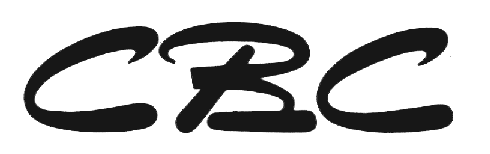 １つの部門に【２グループ】出場する学校は、グループ名に○をつけて下さい↓↑該当する項目に〇をつけて下さい。↓内容を確認したうえで該当する項目に〇をつけ、担当教諭が署名の上、申込書を提出して下さい。　　　１つの部門に【２グループ】出場する学校は、グループ名に○をつけて下さい↓◆出場申込書を提出した時点で、演奏動画および参加校ＰＲコメント動画の音声や映像（静止画を含む）の無償利用を許諾されたものとします。動画配信、放送用音源、ホームページ掲載、広報などに使用する場合があります。音声や映像（静止画を含む）の使用に同意しない場合は、9月30日（木）までにお知らせ下さい。ふりがなグループ名グループ名グループ名グループ名グループ名グループ名学校名（正式名称）・学　校所在地郵便番号郵便番号郵便番号学　校所在地－学校長名ＴＥＬＴＥＬ－－－－－学校長名ＦＡＸＦＡＸ－－－－－学校代表メールアドレス（携帯メール不可）※ご案内等をメールに添付して送ることがあります。学校代表メールアドレス（携帯メール不可）※ご案内等をメールに添付して送ることがあります。学校代表メールアドレス（携帯メール不可）※ご案内等をメールに添付して送ることがあります。学校代表メールアドレス（携帯メール不可）※ご案内等をメールに添付して送ることがあります。学校代表メールアドレス（携帯メール不可）※ご案内等をメールに添付して送ることがあります。ふりがな緊急連絡先（携帯電話）　（※任意）緊急連絡先（携帯電話）　（※任意）緊急連絡先（携帯電話）　（※任意）緊急連絡先（携帯電話）　（※任意）緊急連絡先（携帯電話）　（※任意）緊急連絡先（携帯電話）　（※任意）決勝大会の来場方法（予定）/徒歩は除く決勝大会の来場方法（予定）/徒歩は除く決勝大会の来場方法（予定）/徒歩は除く決勝大会の来場方法（予定）/徒歩は除く決勝大会の来場方法（予定）/徒歩は除く決勝大会の来場方法（予定）/徒歩は除く決勝大会の来場方法（予定）/徒歩は除く決勝大会の来場方法（予定）/徒歩は除く決勝大会の来場方法（予定）/徒歩は除く決勝大会の来場方法（予定）/徒歩は除く決勝大会の来場方法（予定）/徒歩は除く決勝大会の来場方法（予定）/徒歩は除く決勝大会の来場方法（予定）/徒歩は除く決勝大会の来場方法（予定）/徒歩は除く担　当教諭名－－公共交通機関公共交通機関公共交通機関公共交通機関公共交通機関貸切バス貸切バス貸切バス貸切バス担　当教諭名－－楽器運搬車楽器運搬車楽器運搬車楽器運搬車学　年人　数部　門・形　態※参加部門に○をつけて下さい。※参加形態も記入して下さい。声重　唱学　年※指揮者・伴奏者を除いた人数部　門・形　態※参加部門に○をつけて下さい。※参加形態も記入して下さい。声部合唱部　門・形　態※参加部門に○をつけて下さい。※参加形態も記入して下さい。楽器名等重　奏部　門・形　態※参加部門に○をつけて下さい。※参加形態も記入して下さい。合　奏部　門・形　態※参加部門に○をつけて下さい。※参加形態も記入して下さい。合　奏年生人部　門・形　態※参加部門に○をつけて下さい。※参加形態も記入して下さい。ふりがなJASRACJASRACJASRAC曲 名（正確に）曲 名（正確に）※プログラムに表記するため、正確にご記入下さい。組曲の場合は組曲名も記入して下さい。外国曲はカタカナ表記も記入して下さい。※プログラムに表記するため、正確にご記入下さい。組曲の場合は組曲名も記入して下さい。外国曲はカタカナ表記も記入して下さい。※プログラムに表記するため、正確にご記入下さい。組曲の場合は組曲名も記入して下さい。外国曲はカタカナ表記も記入して下さい。※プログラムに表記するため、正確にご記入下さい。組曲の場合は組曲名も記入して下さい。外国曲はカタカナ表記も記入して下さい。※プログラムに表記するため、正確にご記入下さい。組曲の場合は組曲名も記入して下さい。外国曲はカタカナ表記も記入して下さい。※プログラムに表記するため、正確にご記入下さい。組曲の場合は組曲名も記入して下さい。外国曲はカタカナ表記も記入して下さい。※プログラムに表記するため、正確にご記入下さい。組曲の場合は組曲名も記入して下さい。外国曲はカタカナ表記も記入して下さい。※プログラムに表記するため、正確にご記入下さい。組曲の場合は組曲名も記入して下さい。外国曲はカタカナ表記も記入して下さい。※プログラムに表記するため、正確にご記入下さい。組曲の場合は組曲名も記入して下さい。外国曲はカタカナ表記も記入して下さい。※プログラムに表記するため、正確にご記入下さい。組曲の場合は組曲名も記入して下さい。外国曲はカタカナ表記も記入して下さい。※プログラムに表記するため、正確にご記入下さい。組曲の場合は組曲名も記入して下さい。外国曲はカタカナ表記も記入して下さい。ふりがな著作権の状況著作権の状況著作権の状況ふりがな著作権の状況著作権の状況著作権の状況作 詞著作権の状況著作権の状況著作権の状況訳 詞ふりがな著作権の状況著作権の状況著作権の状況ふりがな著作権の状況著作権の状況著作権の状況作 曲著作権の状況著作権の状況著作権の状況編 曲ふりがなふりがな指 揮()年伴 奏（)年指 揮伴 奏※重唱、重奏は指揮者なし。※指揮者・伴奏者が学校の先生・児童・生徒以外の場合は「学校外」を○で囲み、外部補助員承認書を添付して下さい。※重唱、重奏は指揮者なし。※指揮者・伴奏者が学校の先生・児童・生徒以外の場合は「学校外」を○で囲み、外部補助員承認書を添付して下さい。※重唱、重奏は指揮者なし。※指揮者・伴奏者が学校の先生・児童・生徒以外の場合は「学校外」を○で囲み、外部補助員承認書を添付して下さい。※重唱、重奏は指揮者なし。※指揮者・伴奏者が学校の先生・児童・生徒以外の場合は「学校外」を○で囲み、外部補助員承認書を添付して下さい。※重唱、重奏は指揮者なし。※指揮者・伴奏者が学校の先生・児童・生徒以外の場合は「学校外」を○で囲み、外部補助員承認書を添付して下さい。※重唱、重奏は指揮者なし。※指揮者・伴奏者が学校の先生・児童・生徒以外の場合は「学校外」を○で囲み、外部補助員承認書を添付して下さい。※重唱、重奏は指揮者なし。※指揮者・伴奏者が学校の先生・児童・生徒以外の場合は「学校外」を○で囲み、外部補助員承認書を添付して下さい。※重唱、重奏は指揮者なし。※指揮者・伴奏者が学校の先生・児童・生徒以外の場合は「学校外」を○で囲み、外部補助員承認書を添付して下さい。※重唱、重奏は指揮者なし。※指揮者・伴奏者が学校の先生・児童・生徒以外の場合は「学校外」を○で囲み、外部補助員承認書を添付して下さい。※重唱、重奏は指揮者なし。※指揮者・伴奏者が学校の先生・児童・生徒以外の場合は「学校外」を○で囲み、外部補助員承認書を添付して下さい。※重唱、重奏は指揮者なし。※指揮者・伴奏者が学校の先生・児童・生徒以外の場合は「学校外」を○で囲み、外部補助員承認書を添付して下さい。※重唱、重奏は指揮者なし。※指揮者・伴奏者が学校の先生・児童・生徒以外の場合は「学校外」を○で囲み、外部補助員承認書を添付して下さい。※重唱、重奏は指揮者なし。※指揮者・伴奏者が学校の先生・児童・生徒以外の場合は「学校外」を○で囲み、外部補助員承認書を添付して下さい。※重唱、重奏は指揮者なし。※指揮者・伴奏者が学校の先生・児童・生徒以外の場合は「学校外」を○で囲み、外部補助員承認書を添付して下さい。※重唱、重奏は指揮者なし。※指揮者・伴奏者が学校の先生・児童・生徒以外の場合は「学校外」を○で囲み、外部補助員承認書を添付して下さい。楽譜出版社楽譜出版社演奏時間分秒※事務局記入欄□配信：[　　　　　　　　]□放送：[　　　　　　　　]※事務局記入欄□配信：[　　　　　　　　]□放送：[　　　　　　　　]※事務局記入欄□配信：[　　　　　　　　]□放送：[　　　　　　　　]※事務局記入欄□配信：[　　　　　　　　]□放送：[　　　　　　　　]楽譜出版社楽譜出版社※時間が規定外の場合、審査の対象外となります。※時間が規定外の場合、審査の対象外となります。※時間が規定外の場合、審査の対象外となります。※時間が規定外の場合、審査の対象外となります。※時間が規定外の場合、審査の対象外となります。※事務局記入欄□配信：[　　　　　　　　]□放送：[　　　　　　　　]※事務局記入欄□配信：[　　　　　　　　]□放送：[　　　　　　　　]※事務局記入欄□配信：[　　　　　　　　]□放送：[　　　　　　　　]※事務局記入欄□配信：[　　　　　　　　]□放送：[　　　　　　　　]「申し込みにあたってのご案内」「動画による音源審査に向けてのガイドライン」を読みました。担当教諭名演奏楽曲の著作権に関する許諾を得ています。《許諾が必要な曲の場合》担当教諭名申込方法FAXまたはメールでＣＢＣこども音楽コンクール事務局にお送り下さい。★記入は手書き・ＰＣ入力いずれも可FAXまたはメールでＣＢＣこども音楽コンクール事務局にお送り下さい。★記入は手書き・ＰＣ入力いずれも可FAXまたはメールでＣＢＣこども音楽コンクール事務局にお送り下さい。★記入は手書き・ＰＣ入力いずれも可申込方法ＦＡＸ　052-259-1355Ｅメール　kodomo2009@cbc-tr.co.jpＥメール　kodomo2009@cbc-tr.co.jp申込方法出場申込書（２ページ）に必要事項をご記入の上、事務局あてにお送り下さい。件名に「ＣＢＣコンクール申込2020」、本文に(1)学校名、(2)担当教諭名（フルネーム、(3)部門名を入力のうえ、「ＰＤＦ」または「Ｗｏｒｄ」のファイルを添付してお送り下さい。件名に「ＣＢＣコンクール申込2020」、本文に(1)学校名、(2)担当教諭名（フルネーム、(3)部門名を入力のうえ、「ＰＤＦ」または「Ｗｏｒｄ」のファイルを添付してお送り下さい。申込方法★申込締切　令和３年７月２１日（水）必着★申込締切　令和３年７月２１日（水）必着※送付前に記入もれや不備がないかを確認して下さい。※２ページ目も必ずご記入の上、提出して下さい。学校名部　門○をつけて下さい→学校名部　門○をつけて下さい→曲　名★出場グループ紹介 … グループの特徴や日頃の活動の様子、独自の練習方法などを自由にご記入下さい。　　　　　　　　　　　　　　　　　　　　　出場グループ紹介は放送用に参考にすることがあります。★出場グループ紹介 … グループの特徴や日頃の活動の様子、独自の練習方法などを自由にご記入下さい。　　　　　　　　　　　　　　　　　　　　　出場グループ紹介は放送用に参考にすることがあります。←初めて参加する学校は○をつけて下さい。「初出場」の学校は、参加された理由を教えて下さい。★演奏メモ … 審査員に聴いて欲しい点やアドバイスを受けたい点、選曲の理由などをご記入下さい。★事務局への連絡事項 … ご要望・ご意見・演奏楽曲の著作権の管理状況についての報告など自由にご記入下さい。